Rauner College Prep History Department Cornell Notes 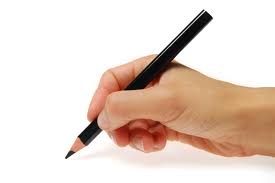 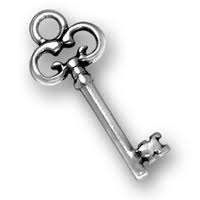 